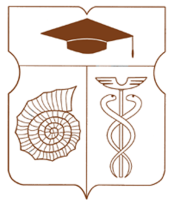 СОВЕТ ДЕПУТАТОВмуниципального округа АКАДЕМИЧЕСКИЙРЕШЕНИЕ__ 29 сентября 2022 года __ № __ 08-08-2022 __О календарном графике проведения заседаний Совета депутатов муниципального округа Академический в городе Москве В соответствии со статьей 5 Устава муниципального округа Академический, Регламентом Совета депутатов муниципального округа Академический, Совет депутатов муниципального округа Академический решил: Утвердить календарный график проведения заседаний Совета депутатов муниципального округа Академический в городе Москве согласно приложению к настоящему решению.Признать утратившим силу решение Совета депутатов муниципального округа Академический от 17.10.2017 года № 03-10-2017 «О календарном графике проведения заседаний Совета депутатов муниципального округа Академический в городе Москве».Направить настоящее решение в Префектуру Юго-Западного административного округа города Москвы, управу Академического района.Опубликовать настоящее решение в бюллетене «Московский муниципальный вестник» и разместить на официальном сайте муниципального округа Академический www.moacadem.ru.Контроль за исполнением настоящего решения возложить на главу муниципального округа Академический Ртищеву Ирину Александровну.Результаты голосования: «За» - 9 «Против» - 0 «Воздержались» - 0 Глава муниципального округа Академический                                            		             Ртищева И.А. Приложение к решению Совета депутатов муниципального округа Академический от 29.09.2022 г. № 08-08-2022ГРАФИКпроведения заседаний Совета депутатов муниципального округа Академический в городе Москве пятого созыва (2022-2027)(Зал заседаний Совета депутатов: г. Москва, ул. Кедрова, д.5, корп.1, подъезд 1 «Б»)Дата проведения очередного заседания Совета депутатовВремя начала очередного заседания Совета депутатовКаникулярный период1 (один) раз в месяц,4 (четвертый) четвергкаждого месяца1800Июль – август(очередные заседания Совета депутатов не проводятся)